ХХХI неделя Период: с 13.04.2020 по 17.04.2020                                 5-6  летУтренняя гимнастика№ занятияРекомендуемые упражнения и игры61Общеразвивающие упражнения без предметов 1.  И. п.— основная стойка, руки на пояс.   1—2 —шаг вправо, руки через стороны вверх; вернуться в и. п. То же влево. 5-7 раз2.  И. п.— стойка ноги врозь, руки к плечам. 1—2 —поворот туловища вправо, руки в стороны; 3—4 —и. п. То же влево. 5-7 раз3.  И. п.— основная стойка, руки вниз.  1 —руки в стороны; 2 —мах правой ногой вперед, хлопок под коленом; 3 —опустить ногу, руки в стороны; 4 — и. п. То же левой ногой. 5-7 раз4.  И. п. —стойка ноги на ширине плеч, руки вниз. 1—руки в стороны; 2—наклон вперед, коснуться пальцами рук правого носка; 3—выпрямиться, руки в стороны; 4—и. п. То же левой ногой. 5-7 раз5.  И. п.— основная стойка, прыжки на двух ногах с хлопками в ладоши перед собой и за спиной на счет 1-8, затем пауза. 5-7 раз6. И. п. — стойка ноги на ширине плеч, руки на пояс. 1 —руки в стороны; 2 —руки за голову; 3—руки в стороны; 4 —и. п. 5-7 разХодьба по веревке боком приставным шагом с приседом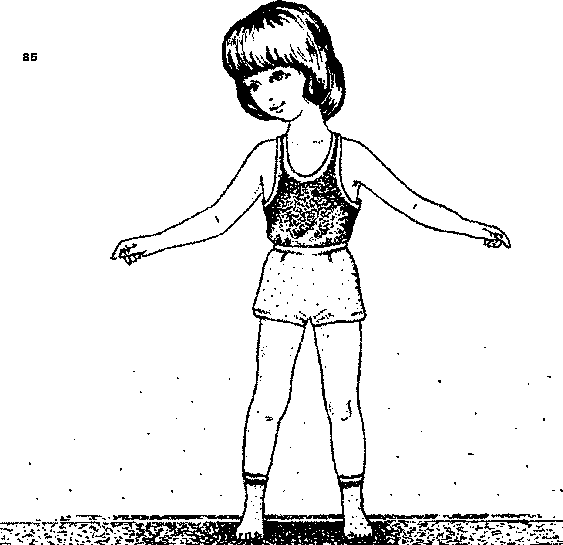 Прыжки на скакалке.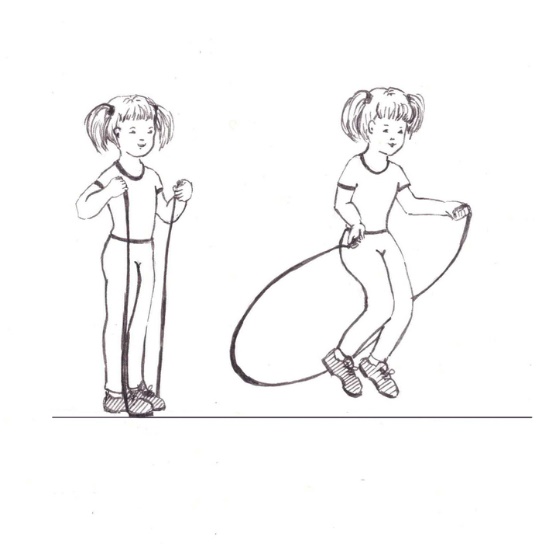 Броски мяча вверх одной рукой в движении, ловля двумя руками.(3-5 мин.)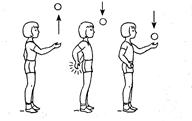 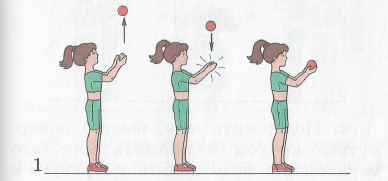 Веселый тренинг «Ракета»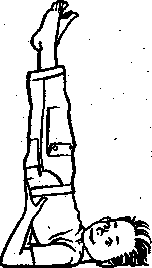 Для развития мышц рук, спины, живота, ног, координации движенийЛежа на спине, плавно поднимите ноги вверх. Упираясь руками в поясницу, поднимите нижнюю часть туловища. Ноги тянуть вверх, выпрямляя их, — ракета готова к старту! Три, два, один — пуск! Опускаемся: ложимся на спину, отдыхаем перед следующим запуском. Повтор 3 разаИгра малой подвижности «Самолет»Раз, два — летит ракета,	Прыжки, подняв руки вверх.Три, четыре — самолет.	Прыжки, подняв руки в стороны.Сам-сам-самолет,	Два хлопка, руки в стороны.Тут и там самолет.Самолет летит	Руки прижать к груди, затем вытянутьБлизко — далеко.	вперед.Самолет летит	Присесть, руки в стороны.Низко — ВЫСОКО.	Встать, руки вверх.Много неизведанного на пути,	Статическое равновесие на одной ноге,Прежде чем исследовать — погляди! другая нога — назад, одна рука в сторону,другая согнута, кисть на уровне глаз.Релаксация «Космос»(лёжа на спине, полное расслабление туловища и конечностей, рекомендуется спокойная, чуть слышная музыка)Мы друзей хороших на луне нашли.Пригласили в космос их и летим.Мы парим, как ласточки,В вышине,Звездами любуемся в тишине.Ветерок-проказник вскоре прилетел.Опустив на землю нас,Нежно шелестел.62Общеразвивающие упражнения без предметов Прыжки на двух ногах боком с продвижением вперед.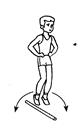 2. Бросок мяча об стену способом от груди, хлопок в ладоши и ловля мяча. Бросок мяча об стену способом от груди с отскоком от пола и ловля его. 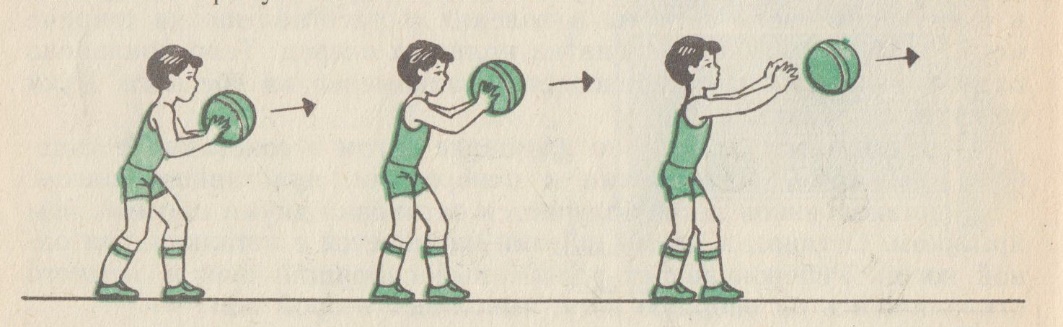 Веселый тренинг «Ракета»Для развития мышц рук, спины, живота, ног, координации движенийЛежа на спине, плавно поднимите ноги вверх. Упираясь руками в поясницу, поднимите нижнюю часть туловища. Ноги тянуть вверх, выпрямляя их, — ракета готова к старту! Три, два, один — пуск! Опускаемся: ложимся на спину, отдыхаем перед следующим запуском. Повтор 3 разаИгра малой подвижности «Кто дольше не уронит?» Играющие стоят на полу на одной ноге, вторая нога согнута. Кладут на колено мешочек с песком (игрушку) и стараются устоять, не теряя равновесие.Правша: мешочек кладут по сигналу и стоят, не придерживая его рукой. Тот, кто уронил мешочек, выходит из игры. Вместо мешочка можно взять любой предмет.Релаксация «Космос»(лёжа на спине, полное расслабление туловища и конечностей, рекомендуется спокойная, чуть слышная музыка)Мы друзей хороших на луне нашли.Пригласили в космос их и летим.Мы парим, как ласточки,В вышине,Звездами любуемся в тишине.Ветерок-проказник вскоре прилетел.Опустив на землю нас,Нежно шелестел.